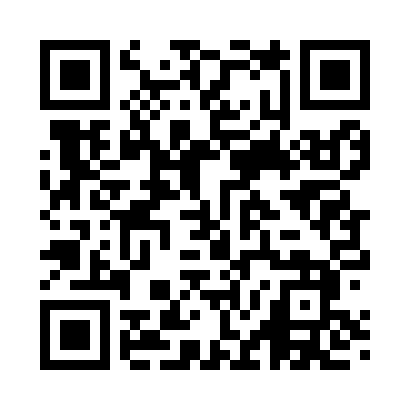 Prayer times for Crahen, Mississippi, USAWed 1 May 2024 - Fri 31 May 2024High Latitude Method: Angle Based RulePrayer Calculation Method: Islamic Society of North AmericaAsar Calculation Method: ShafiPrayer times provided by https://www.salahtimes.comDateDayFajrSunriseDhuhrAsrMaghribIsha1Wed4:586:1312:594:417:459:002Thu4:576:1212:594:417:469:013Fri4:566:1112:594:417:479:024Sat4:556:1012:594:417:489:035Sun4:546:0912:594:417:499:046Mon4:536:0812:594:417:499:057Tue4:516:0812:594:417:509:068Wed4:506:0712:594:417:519:079Thu4:496:0612:594:427:529:0810Fri4:486:0512:584:427:529:0911Sat4:476:0412:584:427:539:1012Sun4:466:0312:584:427:549:1113Mon4:456:0312:584:427:559:1214Tue4:446:0212:584:427:559:1315Wed4:436:0112:584:427:569:1416Thu4:426:0112:584:427:579:1517Fri4:416:0012:594:427:579:1618Sat4:405:5912:594:427:589:1719Sun4:405:5912:594:427:599:1820Mon4:395:5812:594:428:009:1921Tue4:385:5812:594:438:009:2022Wed4:375:5712:594:438:019:2123Thu4:365:5612:594:438:029:2224Fri4:365:5612:594:438:029:2325Sat4:355:5612:594:438:039:2426Sun4:345:5512:594:438:049:2427Mon4:345:5512:594:438:049:2528Tue4:335:5412:594:438:059:2629Wed4:335:541:004:448:069:2730Thu4:325:541:004:448:069:2831Fri4:325:531:004:448:079:28